Pozostając w temacie ochrony naszej Ziemi proponuję poniższe zajęcia i zachęcam by w chwili wolnej wykorzystać nasze pomysły	Osłuchanie się z piosenką „Stwory głodomory”.•	Dziecko określa nastrój piosenki (czy jest wesoła, smutna, szybka, wolna).•	Porusza się w rytm muzyki. Zatrzymuje się w trakcie refrenu.•	Podejmuje próby samodzielnego śpiewania modulując głos jak stwory w piosence.2.	„Mój stwór głodomór” – praca z kartonów po butach/chusteczkach.•	Dziecko ozdabia wg uznania (farbami, kolorowym papierem) karton po chusteczkach. Karton po chusteczkach z otworem symbolizuje otwartą paszczę stwora. Jeśli ktoś nie posiada takiego, można wyciąć dziecku dziurę w innym kartonie, np. po butach lub nakleić „paszczę” wyciętą z papieru.•	Zwraca uwagę na prawidłowy chwyt nożyczek oraz bezpieczne przemieszczanie się z nimi (trzymamy je za ostrza w dół). •	Z kolorowego papieru wytnie i przyklei oczy, ręce, nogi, zęby, nos itp.Zał. 1. Słowa piosenki „Stwory-głodomory”(sł. Natalia Łasocha, muz. Jerzy Zając)Przy ulicy, na chodniku zamieszkały stwory.Każdy w innym był kolorze, każdy brzuch miał spory.Gdy je czasem głód dopadał i były w potrzebie,to pod nosem wieczorami mruczały do siebie. Mamy dziś apetyt wielkina papiery i butelki, na metale i plastikioraz na szklane słoiki.Śpiesząc co dzień do swej pracy, ludzie je mijali.I o segregacji śmieci wciąż zapominali.Aż tu kiedyś przedszkolaki, gdy w ogrodzie były,coś dziwnego usłyszały, a to stwory wyły. Mamy dziś apetyt wielkina papiery i butelki,na metale i plastikioraz na szklane słoiki.Szybko się zorientowały rezolutne dzieci,że te stwory-głodomory uwielbiają śmieci.Od tej pory przedszkolaki śmieci sortowałyi karmiły głodne stwory, kiedy te śpiewały. Mamy dziś apetyt wielkina papiery i butelki,na metale i plastikioraz na szklane słoiki.  https://www.youtube.com/watch?v=x2ikpURw0iQ.Zał 2 Przykład pracy „Stwór głodomór”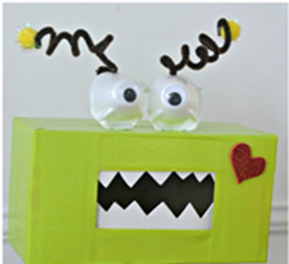 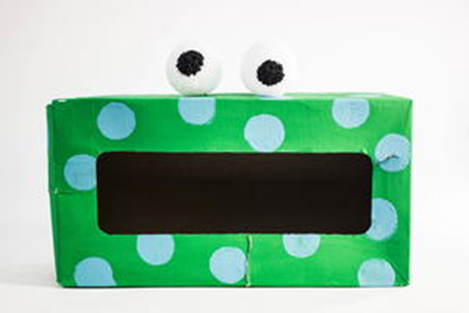 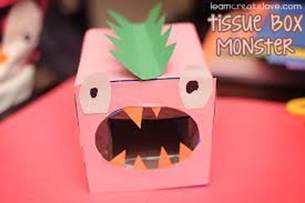 